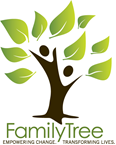 Directrices del programa GOALS:Es parte de una comunidad donde las familias comparten el espacio. Su familia tendrá su propia habitación privada; sin embargo, la cocina, los baños y las áreas de comunes son espacios compartidos. Ayúdenos a mantener esos espacios para que sean seguros, tranquilos y limpios. En el programa GOALS se tiene la oportunidad de participar en diversos servicios que le ayudarán a tener éxito por su cuenta una vez que complete el programa. Los navegadores le ayudarán a conectarse con servicios que incluyen: empleo, administración de casos, salud física y mental, apoyo educativo, clases para padres y conexión con otros servicios. Ponga sus iniciales en cada declaración para mostrar que fue revisada y comprendida. Sea respetuoso(a) con los demás residentes, con los voluntarios y el personal. Respetar a los demás incluye tener sensibilidad ante las diferencias culturales y comunicarse en forma cortés y sin gritar. Los conflictos físicos o las amenazas al personal o a los residentes serán motivo de salida inmediata.Hay tiempos de registro para lavandería y televisores. Los tiempos de televisión son de 1 a 2 horas por familia para garantizar que todas las familias puedan utilizar el espacio. Otras áreas comunes están abiertas y disponibles para su uso. Si alguien está usando un área común, sea respetuoso. Además, limpie el área que haya utilizado cuando termine de usar ese espacio (por ejemplo: salas de estar, cocinas, baños) y desinféctela. No se permite el uso de armas de ningún tipo en las instalaciones. En el caso en que se encuentren armas, se le pedirá que salga del programa.Usted es responsable de sus hijos, debe saber dónde se encuentran y qué están haciendo. Los visitantes DEBEN estar acompañados en todo momento.Los niños menores de 12 años deben estar en el mismo piso que sus padres y/o cuidadores. Si un adolescente vigila a un niño más pequeño, necesitará un contrato de adolescente firmado por el navegador familiar. Los padres y/o cuidadores deben estar en la propiedad con sus hijos en todo momento, a menos que se hayan hecho arreglos con otro residente para cuidar a sus hijos (un acuerdo de cuidado infantil). **Los niños de 12 años o más pueden permanecer en la propiedad sin sus padres durante cuatro horas y ello debe ser aprobado por el personal.Es parte de una comunidad donde el personal del programa ayuda a los residentes a discutir inquietudes y a establecer conexiones con la comunidad durante nuestra reunión comunitaria semanal. Se requiere la asistencia de todos los residentes. Las reuniones para escuchar la voz de la familia son una oportunidad para que todos compartan opiniones, ideas y pensamientos. Se alientan y respetan las opiniones de todos. Es CORRECTO estar en desacuerdo sin entrar en una discusión. El equipo de GOALS le proporcionará un contenedor para la comida refrigerada. Asegúrese de que todos los artículos quepan dentro de ese contenedor. Los alimentos no perecederos se pueden almacenar en la habitación, pero deben estar en un contenedor y guardarse adecuadamente. GOALS proporciona algunos alimentos colectivos que estarán marcados como "casa", pregunte al personal si no está seguro.Todos los residentes son responsables de mantener sus habitaciones limpias y seguras (garantizando que no existan riesgos para la seguridad). Con el fin de garantizar que todos estén seguros y que nuestra casa esté limpia, el personal revisará las habitaciones regularmente llamando a la puerta para anunciarse. Si no hay respuesta, el personal ingresará a la habitación para asegurarse de que todos están BIEN. El personal también realizará inspecciones aleatorias completas de las habitaciones durante su estadía aquí.Respete la propiedad y las pertenencias aquí en GOALS. Nos sentimos felices de brindar a nuestros residentes un ambiente acogedor y cálido y es importante que los materiales se mantengan en buenas condiciones.No se permite el consumo de sustancias, incluido el alcohol, en la residencia de GOALS o sus instalaciones (incluido el estacionamiento). GOALS es un entorno libre del consumo de drogas y alcohol. Pedimos que los residentes no regresen al refugio bajo la influencia de sustancias, y que no traigan drogas o alcohol a las instalaciones, esto incluye el estacionamiento y su vehículo si está estacionado en el campus. Reconocemos que los clientes a veces utilizan sustancias como mecanismos de autocontrol, así como para disfrutar de forma recreativa. Nuestra filosofía intenta integrar compasivamente esta realidad y mantener un entorno seguro y libre de desencadenantes para todos nuestros clientes. Hay una gran posibilidad de que se le pida que salga del programa si decide romper esta regla.El consumo de sustancias fuera de las instalaciones es su decisión, teniendo en cuenta que siempre es responsable de la supervisión de sus hijos. Si no puede cuidar a sus hijos debido al consumo de drogas fuera de las instalaciones, el personal se comunicará con la línea directa de abuso y negligencia infantil e informará ese incidente.Se le permite alojar invitados en las instalaciones. Puede hospedar a un adulto con la aprobación del personal antes de la visita. El horario de visita es de 9 a.m. - 5 p.m. Póngase en contacto con su navegador y discuta las orientaciones y normas en torno a la política de visitas.Las puertas exteriores están cerradas para garantizar la seguridad de todos. El personal no abrirá las puertas a menos que el residente haga arreglos especiales con el personal debido a horarios de empleo, después de las 11 p.m. No deje las puertas abiertas.Para continuar brindando apoyo a todas las familias, debemos asegurarnos de que se encuentre aquí en GOALS todos los días. Si tiene problemas con su horario, hable con su navegador.El permiso para fumar después de las 11 p.m. será decidido por el personal nocturno. No deje las puertas abiertas. Use la puerta de arriba para salir a fumar. Hay zonas designadas para fumar en el campus. Debe estar a 25 pies de distancia del edificio. La zona designada en el piso superior está al otro lado del pasillo de entrada y la del piso inferior está junto a los basculantes o más allá. No se pueden quemar velas, inciensos ni nada que produzca humo en las instalaciones.Se deberá cumplir con la norma de silencio a las 8 p.m., sabiendo que hay niños que necesitan levantarse para la escuela y adultos que se levantan para ir a trabajar por la mañana. Todos los niños deben estar en sus habitaciones a las 8 p.m.Se proporcionarán clases para padres y/o cuidadores sobre medidas disciplinarias orientadas a los niños. Todo el personal está obligado a informar, y se espera que así lo haga, sobre cualquier sospecha de abuso o negligencia. Informe al personal si cree que puede necesitar apoyo en este área.Si el personal y otros observan un patrón de comportamiento que perturba la seguridad de la comunidad, puede ser necesario crear un Plan de Responsabilidad GOALS (GAP) con una persona. Si el comportamiento continúa a pesar de ese acuerdo, es posible que se le dé de baja del programa. Los automóviles DEBEN estacionarse en el estacionamiento pavimentado inferior para evitar la posibilidad de que el vehículo sea remolcado. El estacionamiento de tierra es un carril designado para incendios. El estacionamiento de tierra se puede utilizar para cargar y descargar. En caso de existir circunstancias especiales, el equipo de liderazgo deberá dar su aprobación.Si siente que se le trata injustamente y/o tiene un conflicto con el personal u otro residente, hable primero con la persona con la que considera que tiene dicho conflicto. SI cree que el problema no se ha resuelto, hable con el director del programa, Rynn Sango. Si aun así siente que las cosas no se han resuelto, puede presentar una queja.He revisado estas directrices y acepto seguirlas mientras sea residente del Programa GOALS. También acepto participar plenamente en el programa GOALS.Firma del residente			Fecha 			Firma del personal			Fecha